Российская Федерация Приморский край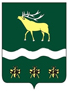 ДУМА 
ЯКОВЛЕВСКОГО МУНИЦИПАЛЬНОГО РАЙОНАРЕШЕНИЕ7 мая 2020 года                            с. Яковлевка                               № 261 - НПАО внесении изменений в Положение о порядке предоставления земельных участков на территории Яковлевского муниципального района для целей, не связанных со строительствомВ целях приведения в соответствие с Законом Приморского края от 01.07.2019 № 522-КЗ «О внесении изменений в Устав Приморского края», решением Думы Яковлевского муниципального района от 25.10.2011 № 627 – НПА «О внесении изменений в Устав Яковлевского муниципального района», на основании статьи 30 Устава Яковлевского муниципального района Дума районаРЕШИЛА:1.  Внести в Положение о порядке предоставления земельных участков на территории Яковлевского муниципального района для целей, не связанных со строительством, утвержденное решением Думы Яковлевского муниципального района от 24 апреля 2012 года №  719 – НПА, следующие изменения:1) по тексту Положения слова «администрация района» в соответствующем падеже заменить словами «Администрация района» в соответствующем падеже;2) в разделе 2:- в пункте 2.1 слова «администрация Яковлевского муниципального района» заменить словами «Администрация Яковлевского муниципального района»;- в абзаце первом пункта 2.7 слова «Администрацией Приморского края» заменить словами «Правительством Приморского края».2.  Настоящее решение вступает в силу после его официального опубликования.Председатель Думы Яковлевскогомуниципального района                                                                    Н.В. БазыльГлава Яковлевскогомуниципального района                                                                     Н.В. Вязовик